12 Homens e uma sentençaNomes membros grupo – G1----Resumo do filmeO filme se passa inteiramente dentro da sala do júri de um Tribunal americano, na cidade de Nova York. O julgamento a ser realizado é o de um jovem porto-riquenho que é acusado de ter matado o próprio pai. Doze jurados, homens, se reúnem para decidir a sentença, com a orientação de que o réu não deve ser considerado culpado ao menos que isso seja indubitável, visto que a condenação será pena de morte. Onze dos jurados, cada um com seus motivos pessoais, votam pela condenação do jovem. O jurado número 8, sr. Davis, é o único que duvida da culpa do garoto e, enquanto tenta convencer os outros a repensarem a sentença, traços de personalidade de cada um dos jurados vão sendo revelados.  Sr. Davis enfrenta diferentes interpretações dos fatos e a má vontade dos outros, que só querem terminar o julgamento para irem logo para suas casas. Ele enfatiza a necessidade de se analisar profundamente as provas apresentadas pela promotoria, os detalhes dos depoimentos das testemunhas, os fatos, objetos e circunstâncias ligadas à cena do crime, além de outros detalhes mínimos. Inicialmente, sr. Davis sente a resistência de quase todos os jurados, mas, um a um, começam a se sentir inseguros quanto ao seu posicionamento inicial de entender ser o réu culpado pelo homicídio do seu próprio pai. No final, todos são convencidos de que o jovem é inocente.Cenas e ConceitosSimplificação do julgamentoDe início, um dos principais comportamentos que podemos observar no filme é a simplificação do julgamento. Esse comportamento pode ser observado em diversos momentos e por meio de vários conceitos, dentre eles podemos citar: 1- Percepção seletiva: é a maneira pela qual uma pessoa julga outra observando somente as características que reforcem seu ponto de vista sobre esse indivíduo, ignorando o restante das características necessárias para definir uma personalidade. Ou seja, a pessoa só consegue enxergar o que lhe agrada, isso pode ser observado durante todo o filme.2- Evidências confirmadoras: é o uso de informações iniciais (em detrimento de novas informações conflitantes) para continuar justificando uma escolha sem reavaliar a decisão. Isso pode ser visto principalmente no comportamento dos últimos jurados a considerar o réu não culpado.3- Efeito Halo: é a formação de uma impressão geral de alguém com base em uma única característica.4- Estereotipagem: é definida como o ato de formar uma ideia ou imagem classificatória preconcebida sobre alguém, com base na percepção sobre o grupo ao qual ela pertence, sem considerar individualidades5- Efeito Contraste: é a comparação das características de um indivíduo com as de outras pessoas.Todos esses conceitos estão presentes nas cenas, dentre elas podemos observar essas em específico: CENAS:9:02-10: Podemos observar a presença de (...)  22:20 - 22:54: Nessa cena o jurado número 4 (...)  Este é um exemplo claro de (...)58 - 59: Enquanto o jurado número 8 explica o seu ponto de vista com base em (...)1:00 - 01:19: O jurado número 10 quer convencer (...), já que no discurso do jurado existem muita (...)... por evidências confirmadoras.Comportamento (conceito....)Grupos e equipes se diferem de diversas formas.. (conceito...) Ademais, é notável a diversidade dos membros, (conceito...) 06:- 6:51: Logo no início do filme, enquanto os jurados ainda circulam (...)15-16: Outro ponto a ser analisado é o fato do relator (...)Tomada de decisãoAs decisões são  (...conceito do livro de C.O....)...15:10-20:  No filme, fica claro que, inicialmente, a maioria dos jurados (....) O passo a passo do modelo racional de tomada de decisão é:  (....)20:50-21: A tomada de decisão é um processo complexo(....). No filme, é possível observar que os valores geracionais (....). 22-24:00: Na cena em que afirmam que o garoto estava “predestinado” a ser bandido (....) . Nessa cena, podemos identificar a falta de (....) também identificar traços de (....) Conceito (...)______________A (...) é a variedade de características (...). Os níveis de (...) O segundo trata das diferenças relacionadas aos (...)10:-10:32: O jurado se refere ao último integrante  (...) a 1:10-1:15: O jurado 5 complementa, baseado em (...)   Nessa cena, fica evidente a diferença de (...)Em todo o decorrer do filme, percebe-se que a ( conceito de C. O....)  contribui para o desempenho  (...). As opiniões divergentes foram expostas e discutidas por um longo período entre os doze jurados até todos entrarem em consenso sobre  a inocência do réu.(...)_____________________Traços (...) são características duradouras (...conceito) 21-22: O jurado nº 3 comenta sobre (...)Maquiavelismo é (....conceito)   .....28-29: O sr. Davis (jurado nº x ), ilegalmente, compra uma faca (....)Narcisismo é o (....conceito.)....25:-26: O jurado nº  (....) Isso evidencia o seu comportamento (....), visto que destaca a sua preocupação apenas (.....).·      	Myers-Briggs, na teoria MBTI realizou uma classificação tipológica dos traços de personalidade para identificar (.....conceito...) .A energia é dividida em introvertidos e extrovertidos. Os Extrovertidos (E) (....)  Já os Introvertidos (I) obtém sua energia (...) ...18-19: Na sua vez de falar, o jurado nº Y, de forma (...)  inibida, diz  (....)A informação é dividida em (....). Essa dicotomia descreve como a informação é entendida e interpretada. Os indivíduos Sensoriais (....).  Já os Intuitivos (N) preferem informações (...)   15-16:08: Ao tentar explicar o porquê de achar que o garoto é culpado, o jurado nº Z   (....)   .A decisão é dividida em (...)    (...) decidem com base na lógica e procuram argumentos racionais. Já o (...) decidem com base em seus sentimentos (não confundir com emoções).14:20-14:30: Um dos jurados diz que não se pode acreditar no menino, visto que (...). A decisão dele é baseada puramente em (...) . 	O estilo de vida é dividido em (...). Os (...) sentem-se tranquilos quando as decisões são tomadas. Já os (...) sentem-se tranquilos deixando as opções em aberto.11:00-12:30: Sr. Davis (jurado nº X ) é o único que vota (...), alegando que é necessário (....), ou seja, analisar (...).AtitudeTratando-se do conceito de atitude, os psicólogos Gleitman, Fridlund e Reisberg (2007) citam que são uma (.”....” )  (pp. 1225). Para tanto, as atitudes apresentam três componentes: (....). Portanto, antes da exibição de um comportamento existe (...).59:25–59:47: No filme, pode-se observar a aplicação destes conceitos em diversos trechos, dentre eles, (...). Assim, analisado individualmente os possíveis processos que tiveram como resultado essa (...), temos:Processo (...)..... Processo (...)Processo (...) Os índices de satisfação afetam diretamente as (...) 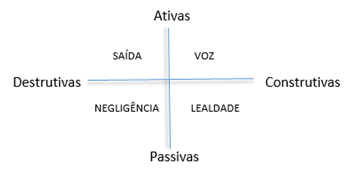 Nota-se que o modelo apresenta dois eixos. Um contém as atitudes ativas, em que o indivíduo é o agente da ação, e as passivas, em que o sujeito é o paciente da ação. Enquanto no outro eixo estão as atitudes destrutivas, prejudiciais ao meio, e as construtivas, que promovem contribuições a um ambiente que não está agradável. 15 - 15:30: Dada a situação de insatisfação de parte significante dos presentes (...). Apresentando, portanto, uma voz, com o objetivo de melhoria para o meio.Referências: Conteúdo da disciplina (e-aulas)ROBBINS, S. P, Comportamento organizacional. 14ª Ed. Pearson, 2011 (Livro texto – capa verde)DireitoNet, A análise hermenêutica no filme Doze Homens e uma Sentença. Disponível em: <http://www.direitonet.com.br/artigos/exibir/1837/A-analise-hermeneutica-no-filme-Doze-Homens-e-uma-Sentenca> Acesso em: 19 de abril de 2017Wikipedia, 12 Angry Men. Disponível em: <https://pt.wikipedia.org/wiki/12_Angry_Men> Acesso em: 19 de abril de 2017.